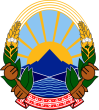   Република Северна Македонија                                                                                          МИНИСТЕРСТВО ЗА ТРУД И                                                                                    СОЦИЈАЛНА ПОЛИТИКА                                                                                                    ИП1  број 16- 154        20.07.2020 година                                                                                                           С  к  о  п  ј  e                 Инспекторите од Секторот за инспекциски надзор во областа на социјалната заштита и заштита на децата при Министерство за труд и социјална политика врз основа на член 338 од Законот за социјалната заштита  („Службен весник на Република Северна Македонија” број 104/2019, 146/2019 и 275/2019), (во натамошниот текст: Законот), а за отстранување на недостатоците и неправилностите утврдени со Записникот број ИП1 16-154 од 20.07.2020 година за извршен редовен инспекциски надзор во ЈУ Меѓуопштински центар за социјална работа Кичево, застапуван од  Директорот  Дашмир Лимани, донесеР   Е   Ш   Е   Н   И   Е   Се наредува на Директорот на ЈУ Меѓуопштински центар за социјална работа Кичево Дашмир Лимани, за отстранување  на констатираните недостатоци и неправилности во примената на Законот за социјалната заштита, Законот за семејството  и Законот за правда за децата, подзаконските, општите, поединечните и другите акти донесени врз нивна основа, да ги преземе следните мерки во роковите и од страна на одговорните лица:                 1. Центарот да води  интерна евиденција за примената на мерките на помош и заштита и податоците да ги доставува на секои три месеци до Регистарот за примената на  мерките на помош и заштита, кој ги води Министерството за труд и социјална политика, согласно член 31 точка 1 од Законот за правда за децата и член 6 од Правилникот за формата и содржината и начинот на водење на Регистарот за примена на мерки на помош и заштита на деца и малолетници во ризик (,,Службен весник на Република Македонија,, број 136/2008). Рок: 30 дена од приемот на решението               2. Се задолжува директорот на Центарот, веднаш по истекот на рокот за извршување на инспекциските мерки, а најдоцна во рок од три дена писмено да ги извести инспекторите за социјална заштита од Секторот за инспекциски мерки во областа на социјалната заштита и заштита на децата, дали се извршени инспекциските мерки определени за отстранување на констатираните неправилности во работата на Центарот, согласно член 334 став 4 од Законот за социјалната заштита .              Жалбата не го задржува извршувањето на решението.О б р а з л о ж е н и еИнспекторите од Секторот за инспекциски надзор во областа на социјалната заштита и заштита на децата при Министерството за труд и социјална политика, извршија  редовен инспекциски надзор во ЈУ Меѓуопштински центар за социјална работа Кичево на ден 17.07.2020 година, во предметите на децата со ризик и децата сторители на дејствија што со закон се предвидени како кривични дела и прекршоци.Инспекцискиот надзор е извршен над применувањето и спроведувањето на Законот за социјалната заштита  („Службен весник на Република Северна Македонија” број 104/2019, 146/2019 и 275/2019), Законот за семејството (,,Службен весник на Република Македонија,, број 80/92, 09/96, 38/2004, 33/2006, 84/2008, 67/2010, 156/2010, 39/2012, 44/2012, 38/2014, 115/2014 и 150/2015) и Законот за правда за децата („Службен весник на Република Македонија” број 148/13, 152/2019 и 275/2019), подзаконските, општите, поединечните и другите акти донесени врз нивна основа.За извршениот инспекциски надзор и констатираната состојба, инспекторите составија записник број ИП1 16-154 од 20.07.2020 година, а за отстранување на утврдените неправилности и недостатоци, согласно член 338 од Законот, се донесе решение како во диспозитивот.Жалбата не го задржува извршувањето на решението согласно член 340 став 2 од Законот.Решено во Секторот за инспекциски надзор во областа на социјалната заштита и заштита на децата при Министерство за труд и социјална политика на ден 20.07.2020 година под број ИП1  16-154.     Правна поука: против ова решение може да се изјави жалба до Државната комисија за одлучување во втор степен во областа на инспекцискиот надзор и прекршочната постапка во  рок од 15 дена од денот на приемот на решението.                Жалбата се таксира со 250,00 денари административни таксени марки и се поднесува во два примерока.                                                               	           Инспектори за социјална заштита:                                                                                   Äè¼àíà Äèìêîâñêà                                                                                   Ñîœà Íàëáàíòè-Äèìîñêà                                                                                   Íèêîëà Äèìèòðîâñêè        